St Leonard’s Catholic Primary School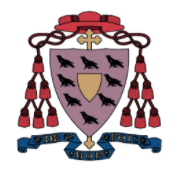 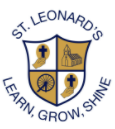 Annual Curriculum Planner (Year 4)2023-24Autumn Term 1Autumn Term 1Autumn Term 1Autumn Term 1Autumn Term 1Autumn Term 1Autumn Term 1Autumn Term 1Autumn Term 1Autumn Term 2Autumn Term 2Autumn Term 2Autumn Term 2Autumn Term 2Autumn Term 2Autumn Term 2Autumn Term 2Autumn Term 2Autumn Term 2Week12345667788910111112131415EnglishNarrative: Giant’s Necklace - JourneyNarrative: Giant’s Necklace - JourneyNarrative: Giant’s Necklace - JourneyNarrative: Giant’s Necklace - JourneyNarrative: Giant’s Necklace - JourneyRecount: Diary linked to Giant’s NecklaceRecount: Diary linked to Giant’s NecklaceRecount: Diary linked to Giant’s NecklaceRecount: Diary linked to Giant’s NecklacePoetry – Spine poem based on waterPoetry – Spine poem based on waterPoetry – Spine poem based on waterNarrative: Zelda – Suspense Narrative: Zelda – Suspense Narrative: Zelda – Suspense Narrative: Zelda – Suspense AssessmentZelda (cont)Zelda (cont)MathsPlace value Place value Place value Place value Addition & SubtractionAddition & SubtractionAddition & SubtractionAddition & SubtractionAddition & SubtractionAreaMultiplication & DivisionMultiplication & DivisionMultiplication & DivisionMultiplication & DivisionMultiplication & DivisionAssessmentAssessmentMultiplicationMultiplicationScienceSound and Hearing: Unit 1Sound and Hearing: Unit 1Sound and Hearing: Unit 1Sound and Hearing: Unit 1Sound and Hearing: Unit 1Sound and Hearing: Unit 1Sound and Hearing: Unit 1Electricity: Unit 2Electricity: Unit 2Electricity: Unit 2Electricity: Unit 2Electricity: Unit 2Electricity: Unit 2Electricity: Unit 2Electricity: Unit 2REDomestic Church: People Domestic Church: People Domestic Church: People Domestic Church: People Domestic Church: People Domestic Church: People Baptism & Confirmation: CalledBaptism & Confirmation: CalledBaptism & Confirmation: CalledBaptism & Confirmation: CalledBaptism & Confirmation: CalledBaptism & Confirmation: CalledBaptism & Confirmation: CalledBaptism & Confirmation: CalledIslamIslamAdvent & Christmas: GiftAdvent & Christmas: GiftAdvent & Christmas: GiftAdvent & Christmas: GiftAdvent & Christmas: GiftPSHE/RSEUnit 1Module 1: Unit 2 - Me, my body and my healthModule 1: Unit 2 - Me, my body and my healthModule 1: Unit 2 - Me, my body and my healthModule 1: Unit 2 - Me, my body and my healthModule 1: Unit 2 - Me, my body and my healthModule 1: Unit 2 - Me, my body and my healthModule 1: Unit 2 - Me, my body and my healthModule 1: Unit 3 - Emotional well-being Module 1: Unit 3 - Emotional well-being Module 1: Unit 3 - Emotional well-being Module 1: Unit 3 - Emotional well-being Module 1: Unit 3 - Emotional well-being Module 1: Unit 3 - Emotional well-being Module 1: Unit 3 - Emotional well-being Module 1: Unit 3 - Emotional well-being Module 1: Unit 3 - Emotional well-being Module 1: Unit 3 - Emotional well-being Module 1: Unit 3 - Emotional well-being Hist/GeogGeography - CoastsGeography - CoastsGeography - CoastsGeography - CoastsGeography - CoastsGeography - CoastsGeography - CoastsGeography - CoastsGeography - CoastsGeography - CoastsGeography - CoastsGeography - CoastsGeography - CoastsGeography - CoastsHistory – RomansHistory – RomansHistory – RomansHistory – RomansHistory – RomansHistory – RomansMusicInteresting time signaturesInteresting time signaturesInteresting time signaturesInteresting time signaturesInteresting time signaturesInteresting time signaturesInteresting time signaturesInteresting time signaturesInteresting time signaturesCombining elements to make musicCombining elements to make musicCombining elements to make musicCombining elements to make musicCombining elements to make musicCombining elements to make musicCombining elements to make musicCombining elements to make musicCombining elements to make musicCombining elements to make musicCompLoopingLoopingLoopingLoopingLoopingLoopingLoopingLoopingLoopingMicrosoft PowerpointMicrosoft PowerpointMicrosoft PowerpointMicrosoft PowerpointMicrosoft PowerpointMicrosoft PowerpointMicrosoft PowerpointMicrosoft PowerpointMicrosoft PowerpointMicrosoft PowerpointMFLUnit 1.1Unit 1.2Unit 1.3Unit 1.3Unit 1.4Unit 1.4Unit 1.5Unit 1.6Assess-mentPESwimming     HockeySwimming     HockeySwimming     HockeySwimming     HockeySwimming     HockeySwimming     HockeySwimming     HockeySwimming     HockeySwimming     HockeyHealth related fitness/NetballHealth related fitness/NetballHealth related fitness/NetballHealth related fitness/NetballHealth related fitness/NetballHealth related fitness/NetballHealth related fitness/NetballHealth related fitness/NetballHealth related fitness/NetballHealth related fitness/NetballArt/D&TD & T – Make and do: Creative shoesD & T – Make and do: Creative shoesD & T – Make and do: Creative shoesD & T – Make and do: Creative shoesD & T – Make and do: Creative shoesD & T – Make and do: Creative shoesD & T – Make and do: Creative shoesD & T – Make and do: Creative shoesD & T – Make and do: Creative shoesD & T – Make and do: Creative shoesD & T – Make and do: Creative shoesD & T – Make and do: Creative shoesD & T – Make and do: Creative shoesArt & Design – Sculpture: Clay tilesArt & Design – Sculpture: Clay tilesArt & Design – Sculpture: Clay tilesArt & Design – Sculpture: Clay tilesArt & Design – Sculpture: Clay tilesArt & Design – Sculpture: Clay tilesSt Leonard’s Catholic Primary SchoolAnnual Curriculum Planner (Year 4/5)2023-24 Spring 1Spring 1Spring 1Spring 1Spring 1Spring 1Spring 1Spring 2Spring 2Spring 2Spring 2Spring 2Spring 2Week122345678991011EnglishNarrative: Good night Mr Tom – Perspective(Historical Fiction & PSHE Link)Narrative: Good night Mr Tom – Perspective(Historical Fiction & PSHE Link)Narrative: Good night Mr Tom – Perspective(Historical Fiction & PSHE Link)Narrative: Good night Mr Tom – Perspective(Historical Fiction & PSHE Link)Narrative: Good night Mr Tom – Perspective(Historical Fiction & PSHE Link)Persuasive Leaflet - evacuationPersuasive Leaflet - evacuationPersuasive Leaflet - evacuationPoetry Literary HeritageAssessmentLiterary Heritage: Shakespeare – Romeo and JulietLiterary Heritage: Shakespeare – Romeo and JulietLiterary Heritage: Shakespeare – Romeo and JulietMaths& Division (Cont)& Division (Cont)Length (Y4), Perimeter (Y4/5)Area (Y5) & Volume (Y5)Length (Y4), Perimeter (Y4/5)Area (Y5) & Volume (Y5)Length (Y4), Perimeter (Y4/5)Area (Y5) & Volume (Y5)Fractions & DecimalsFractions & DecimalsFractions & DecimalsFractions & DecimalsFractions & DecimalsFractions & DecimalsAssessmentDecimals cont & Percentages (Y5)Decimals cont & Percentages (Y5)Decimals cont & Percentages (Y5)ScienceAnimals, including humans: Unit 4Animals, including humans: Unit 4Animals, including humans: Unit 4Animals, including humans: Unit 4Animals, including humans: Unit 4Animals, including humans: Unit 4Animals, including humans: Unit 4Materials: Unit 3Materials: Unit 3Materials: Unit 3Materials: Unit 3Materials: Unit 3Materials: Unit 3RELocal Church: CommunityLocal Church: CommunityLocal Church: CommunityLocal Church: CommunityLocal Church: CommunityEucharist: Giving and ReceivingEucharist: Giving and ReceivingEucharist: Giving and ReceivingEucharist: Giving and ReceivingEucharist: Giving and ReceivingEucharist: Giving and ReceivingLent & Easter: Self DisciplineLent & Easter: Self DisciplineLent & Easter: Self DisciplineLent & Easter: Self DisciplinePSHE/RSEModule 1: Unit 4 - Lifecycles Module 1: Unit 4 - Lifecycles Module 1: Unit 4 - Lifecycles Module 1: Unit 4 - Lifecycles Module 1: Unit 4 - Lifecycles Module 1: Unit 4 - Lifecycles Module 2: Unit 1Module 2: Unit 2 - Personal Relationships Module 2: Unit 2 - Personal Relationships Module 2: Unit 2 - Personal Relationships Module 2: Unit 2 - Personal Relationships Module 2: Unit 2 - Personal Relationships Module 2: Unit 2 - Personal Relationships Hist/GeogWorld War II – study of the impact on childrenWorld War II – study of the impact on childrenWorld War II – study of the impact on childrenWorld War II – study of the impact on childrenWorld War II – study of the impact on childrenWorld War II – study of the impact on childrenGeography –  Natural resourcesGeography –  Natural resourcesGeography –  Natural resourcesGeography –  Natural resourcesGeography –  Natural resourcesGeography –  Natural resourcesMusicDeveloping pulse and groove through improvisationDeveloping pulse and groove through improvisationDeveloping pulse and groove through improvisationDeveloping pulse and groove through improvisationDeveloping pulse and groove through improvisationDeveloping pulse and groove through improvisationDeveloping pulse and groove through improvisationCreating simple melodies togetherCreating simple melodies togetherCreating simple melodies togetherCreating simple melodies togetherCreating simple melodies togetherCreating simple melodies togetherCompThe InternetThe InternetThe InternetThe InternetThe InternetThe InternetThe InternetEditing PhotosEditing PhotosEditing PhotosEditing PhotosEditing PhotosEditing PhotosMFLUnit 2.1Unit 2.2Unit 2.3Unit 2.4Unit 2.5Unit 2.5Unit 2.6AssmtPEDance/HandballDance/HandballDance/HandballDance/HandballDance/HandballDance/HandballDance/HandballGymnastics/AthleticsGymnastics/AthleticsGymnastics/AthleticsGymnastics/AthleticsGymnastics/AthleticsGymnastics/AthleticsArt/D&TDT - Sculpture: Fairground ProjectDT - Sculpture: Fairground ProjectDT - Sculpture: Fairground ProjectDT - Sculpture: Fairground ProjectDT - Sculpture: Fairground ProjectDT - Sculpture: Fairground ProjectDT - Sculpture: Fairground ProjectDT - Sculpture: Fairground ProjectArt & Design – Sculpture: CubismArt & Design – Sculpture: CubismArt & Design – Sculpture: CubismArt & Design – Sculpture: CubismArt & Design – Sculpture: CubismArt & Design – Sculpture: CubismSt Leonard’s Catholic Primary SchoolAnnual Curriculum Planner (Year 4/5)2023-24 Summer Term 1Summer Term 1Summer Term 1Summer Term 1Summer Term 1Summer Term 1Summer Term 1Summer Term 1Summer Term 2Summer Term 2Summer Term 2Summer Term 2Summer Term 2Summer Term 2Summer Term 2Summer Term 2Summer Term 2Summer Term 2Summer Term 2Week112344567778991010111213EnglishNarrative: Lion, the witch and the wardrobe- PortalNarrative: Lion, the witch and the wardrobe- PortalNarrative: Lion, the witch and the wardrobe- PortalNarrative: Lion, the witch and the wardrobe- PortalNarrative: Lion, the witch and the wardrobe- PortalNarrative: Lion, the witch and the wardrobe- PortalNarrative: Lion, the witch and the wardrobe- PortalPoetry - HaikuPoetry - HaikuPoetry - HaikuPersuasion – linked to Lion, the witch and the wardrobe character’s actions Persuasion – linked to Lion, the witch and the wardrobe character’s actions Persuasion – linked to Lion, the witch and the wardrobe character’s actions Persuasion – linked to Lion, the witch and the wardrobe character’s actions Persuasion – linked to Lion, the witch and the wardrobe character’s actions Persuasion – linked to Lion, the witch and the wardrobe character’s actions AssessmentPoetry – PerformancePoetry – PerformanceMathsDecimals – Including money (Y4 & 5)MoneyDecimals – Including money (Y4 & 5)MoneyDecimals – Including money (Y4 & 5)MoneyDecimals – Including money (Y4 & 5)MoneyDecimals – Including money (Y4 & 5)MoneyPosition & DirectionPosition & DirectionShapeShapeShapeShapeShapeTables check (Y4)Tables check (Y4)Tables check (Y4)Statistics(2 weeks for Y5)AssessmentMultiplying by 10, 100 & 1000 (Y4)Converting units (Y5)Multiplying by 10, 100 & 1000 (Y4)Converting units (Y5)ScienceMaterials (cont)Materials (cont)Materials (cont)Additional Sacramental preparation Additional Sacramental preparation Additional Sacramental preparation Additional Sacramental preparation Additional Sacramental preparation Living Things: Unit 3Living Things: Unit 3Living Things: Unit 3Living Things: Unit 3Living Things: Unit 3Living Things: Unit 3Living Things: Unit 3Living Things: Unit 3Living Things: Unit 3Living Things: Unit 3REEasterPentecost: New LifePentecost: New LifePentecost: New LifePentecost: New LifePentecost: New LifePentecost: New LifeSacramental preparation: Building bridgesSacramental preparation: Building bridgesSacramental preparation: Building bridgesSacramental preparation: Building bridgesSacramental preparation: Building bridgesSacramental preparation: Building bridgesSacramental preparation: Building bridgesSacramental preparation: Building bridgesSacramental preparation: Building bridgesJudaism Judaism Judaism Universal Church: God’s PeopleUniversal Church: God’s PeopleUniversal Church: God’s PeoplePSHE/RSEModule 2: Unit 3 – Keeping SafeModule 2: Unit 3 – Keeping SafeModule 2: Unit 3 – Keeping SafeModule 2: Unit 3 – Keeping SafeModule 2: Unit 3 – Keeping SafeModule 2: Unit 3 – Keeping SafeModule 2: Unit 3 – Keeping SafeModule 2: Unit 3 – Keeping SafeModule 3: Unit 1Module 3: Unit 1Module 3: Unit 1Module 3: Unit 1Module 3: Unit 2 – Living in the wider worldModule 3: Unit 2 – Living in the wider worldModule 3: Unit 2 – Living in the wider worldModule 3: Unit 2 – Living in the wider worldModule 3: Unit 2 – Living in the wider worldModule 3: Unit 2 – Living in the wider worldModule 3: Unit 2 – Living in the wider worldHist/GeogGeography – Natural ResourcesGeography – Natural ResourcesGeography – Natural ResourcesGeography – Natural ResourcesGeography – Natural ResourcesGeography – Natural ResourcesHistory – Ancient CivilisationsHistory – Ancient CivilisationsHistory – Ancient CivilisationsHistory – Ancient CivilisationsHistory – Ancient CivilisationsHistory – Ancient CivilisationsHistory – Ancient CivilisationsHistory – Ancient CivilisationsHistory – Ancient CivilisationsHistory – Ancient CivilisationsHistory – Ancient CivilisationsHistory – Ancient CivilisationsHistory – Ancient CivilisationsHistory – Ancient CivilisationsHistory – Ancient CivilisationsMusicConnecting notes and feelingsConnecting notes and feelingsConnecting notes and feelingsConnecting notes and feelingsConnecting notes and feelingsConnecting notes and feelingsConnecting notes and feelingsConnecting notes and feelingsPurpose, identity and expression in musicPurpose, identity and expression in musicPurpose, identity and expression in musicPurpose, identity and expression in musicPurpose, identity and expression in musicPurpose, identity and expression in musicPurpose, identity and expression in musicPurpose, identity and expression in musicPurpose, identity and expression in musicPurpose, identity and expression in musicPurpose, identity and expression in musicCompCreating media – Photo editing (cont)Creating media – Photo editing (cont)Creating media – Photo editing (cont)Creating media – Photo editing (cont)Creating media – Photo editing (cont)Creating media – Photo editing (cont)Creating media – Photo editing (cont)Creating media – Photo editing (cont)Data and information – Data loggingData and information – Data loggingData and information – Data loggingData and information – Data loggingData and information – Data loggingData and information – Data loggingData and information – Data loggingData and information – Data loggingData and information – Data loggingData and information – Data loggingData and information – Data loggingMFLUnit 3.1Unit 3.2Unit 3.2Unit 3.3Unit 3.4Unit 3.5Unit 3.5Unit 3.6AssmtPEOAA/TennisOAA/TennisOAA/TennisOAA/TennisOAA/TennisOAA/TennisOAA/TennisOAA/TennisAthletics/CricketAthletics/CricketAthletics/CricketAthletics/CricketAthletics/CricketAthletics/CricketAthletics/CricketAthletics/CricketAthletics/CricketAthletics/CricketAthletics/CricketArt/D&TD&T – Cooking & Nutrition: Vegetable CurryD&T – Cooking & Nutrition: Vegetable CurryD&T – Cooking & Nutrition: Vegetable CurryD&T – Cooking & Nutrition: Vegetable CurryD&T – Cooking & Nutrition: Vegetable CurryD&T – Cooking & Nutrition: Vegetable CurryD&T – Cooking & Nutrition: Vegetable CurryD&T – Cooking & Nutrition: Vegetable CurryD&T – Cooking & Nutrition: Vegetable CurryD&T – Cooking & Nutrition: Vegetable CurryD&T – Cooking & Nutrition: Vegetable CurryD&T – Cooking & Nutrition: Vegetable CurryD&T – Cooking & Nutrition: Vegetable CurryD&T – Cooking & Nutrition: Vegetable CurryD&T – Cooking & Nutrition: Vegetable CurryD&T – Cooking & Nutrition: Vegetable Curry